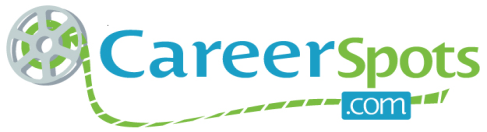 Quick Tips: 2nd Interviews BASIC TIPS:Bring something new! Use what you learned in the first interview but make sure to ask new questions and show new aspects of yourself.Between the first and second interviews, research who the interviewer will be for the second interview and research the company further to show even deeper knowledge of the company.Make sure you know your audience. Based on who you are interviewing with (perhaps someone from the HR department or management organization), how you answer the interview questions and how you engage with the interviewer may be somewhat different from the first interview.Tailor your conversation. Bring the best aspects from your first interview forward again during the second interview. Sell yourself and work to close the deal with the company if you are interested in working there.Be conscious of your non-verbal cues. The second interview will most likely be a face-to-face contact, so be aware of your handshake, eye contact, and any other nervous body language you may convey during the interview.